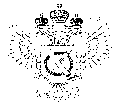 «Федеральная кадастровая палата Федеральной службы государственной регистрации, кадастра и картографии» по Ханты-Мансийскому автономному округу – Югре(Филиал ФГБУ «ФКП Росреестра»по Ханты-Мансийскому автономному округу – Югре)г. Ханты-Мансийск,							                                                                                        Техник отдела                       контроля и анализа деятельностиул. Мира, 27						                                                                                                            Хлызова В.Е. 
                                                                                                                                                                                                                                    8(3467)300-444, 
                                                                                                                                                                                                                 e-mail: Press@86.kadastr.ru
Пресс-релиз03.04.2017Кадастровая палата информирует: изменились требования к подготовке технического плана жилого дома1 января 2017 года вступил в силу Закон о государственной регистрации недвижимости. Кадастровый учет недвижимости и государственная регистрация прав на нее объединены в единую систему учета и регистрации. Согласно новому Закону, если сведения об объекте недвижимости отсутствуют в едином реестре недвижимости, его учет в кадастре и госрегистрация прав должны осуществляться одновременно. Эти изменения коснулись и индивидуальных жилых домов. Государственный кадастровый учет и государственная регистрация прав на построенные жилые дома осуществляются одновременно по заявлению собственника земельного участка. Необходимым документом для государственного кадастрового учета построенного жилого дома является технический план. Технический план - это документ, в котором указаны сведения об объекте недвижимости, необходимые для государственного кадастрового учета такого объекта недвижимости. Технический план изготавливает кадастровый инженер. Законом о государственной регистрации недвижимости установлены требования к подготовке технического плана. Основным документом для изготовления технического плана жилого дома является разрешение на строительство жилого дома. К разрешению на строительство необходимо приложить проектную документацию на дом (при ее наличии), либо декларацию об объекте недвижимости. После того, как технический план изготовлен, необходимо обратиться в подразделение органа регистрации прав или многофункциональный центр с одновременным заявлением о государственном кадастровом учете и государственной регистрации прав на жилой дом, приложив к нему технический план. После внесения сведений о жилом доме в Единый государственный реестр недвижимости, жилому дому будет присвоен кадастровый номер и зарегистрировано право собственности на него. Таким образом, при обращении в орган регистрации права или многофункциональный центр с заявлением технический план должен быть подготовлен в соответствии с действующими требованиями Закона о государственной регистрации недвижимости. _____________________________________________________________________________________При использовании материала просим сообщить о дате и месте публикации на адрес электронной почты Press@86.kadastr.ru или по телефону 8(3467)300-444. Благодарим за сотрудничество.